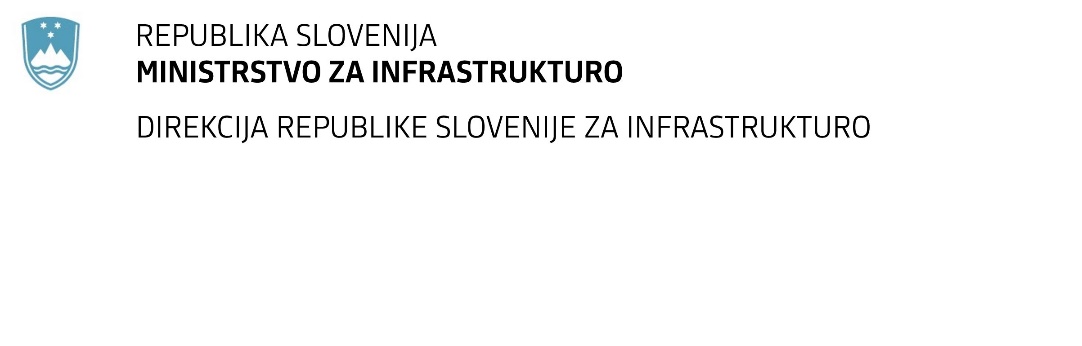 SPREMEMBA RAZPISNE DOKUMENTACIJE za oddajo javnega naročila JN008093/2020-B01 - A-18/21; datum objave: 31.12.2020   Obvestilo o spremembi razpisne dokumentacije je objavljeno na "Portalu javnih naročil" in na naročnikovi spletni strani. Na naročnikovi spletni strani je priložen čistopis spremenjenega dokumenta. Obrazložitev sprememb:Spremembe so sestavni del razpisne dokumentacije in jih je potrebno upoštevati pri pripravi ponudbe.Številka:43001-524/2020-02oznaka naročila:A-18/21 S   Datum:19.01.2021MFERAC:2431-21-000112/0Inženirske storitve pri novogradnji mostu čez Savo v sklopu obvoznice BrežiceV Navodilih za pripravo ponudbe se v točki 3.2.3.4 spremeni peta alineja, tako da se pravilno glasi:v obdobju zadnjih 5 let pred objavo tega naročila je kot odgovorni nadzornik ali kot odgovorni nadzornik posameznih del ali kot vodja nadzora nadziral gradnjo vsak treh (3) premostitvenih objektov na avtocesti ali hitri cesti ali glavni cesti ali regionalni cesti ali kolesarski povezavi ali občinski cesti s svetlo razpetino med zunanjima oz. krajnima opornikoma vsaj 75mV Navodilih za pripravo ponudbe se v točki 3.2.3.4 spremeni predzadnji ostavek, tako da se pravilno glasi:Za gradnjo premostitvenega objekta se šteje le cestni objekt na podlagi Zakona o cestah (Uradni list RS, št. 109/10, 48/12, 36/14 – odl. US, 46/15 in 10/18) in sicer naslednje določene vrste cestnih objektov: most in /ali viadukt in/ali podvoz in/ali nadvoz z razpetino med dvema krajnima podporama vsaj 75 m.